
АДМИНИСТРАЦИЯ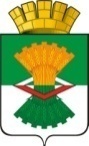 МАХНЁВСКОГО МУНИЦИПАЛЬНОГО ОБРАЗОВАНИЯПОСТАНОВЛЕНИЕ16 июля 2010 года № 480п.г.т. МахнёвоО внесении изменений в Административный регламент по проведению проверок при осуществлении муниципального контроля на территории Махнёвского муниципального образования, утвержденныйпостановлением  Администрации Махнёвского муниципального образования  от 15 марта 2010 года № 150              В соответствии с внесенным протестом Алапаевского городского прокурора от 06 июня 2010 года на Административный регламент по проведению проверок при осуществлении муниципального контроля на территории Махнёвского муниципального образования, утвержденный постановлением Администрации Махнёвского муниципального образования от 15 марта 2010 года № 150 «Об утверждении Административного регламента по проведению проверок при осуществлении муниципального контроля на территории Махнёвского муниципального образования», руководствуясь Федеральным законом от 26 декабря 2008 года № 294-ФЗ «О защите прав юридических лиц и индивидуальных предпринимателей при осуществлении государственного контроля (надзора) и муниципального контроля»,         ПОСТАНОВЛЯЮ:В Административный регламент по проведению проверок при осуществлении муниципального контроля на территории Махнёвского муниципального образования, утвержденный постановлением Администрации Махнёвского муниципального образования от 15 марта 2010 года № 150 «Об утверждении Административного регламента по проведению проверок при осуществлении муниципального контроля на территории Махнёвского муниципального образования» внести следующие изменения:Пункт 8 – исключить;Пункт 12 читать в новой редакции: «Утвержденный главой Администрации Махнёвского муниципального образования ежегодный план проведения плановых проверок доводится до сведения заинтересованных лиц посредством его размещения на официальном сайте Администрации Махнёвского муниципального образования в сети "Интернет" либо иным доступным способом. В срок до 1 сентября года, предшествующего году проведения плановых проверок, Администрация Махнёвского муниципального образования направляет проекты ежегодных планов проведения плановых проверок в органы прокуратуры.»; В пункте 19 слова «относящихся в соответствии с законодательством Российской Федерации к субъектам малого или среднего предпринимательства» - исключить;В пункте 20 слова «субъектов малого или среднего предпринимательства» заменить словами «юридических лиц и индивидуальных предпринимателей»Опубликовать настоящее постановление в газете «Алапаевская искра».Глава Администрации Махнёвского муниципального образования                    Н.Д.Бузань                    